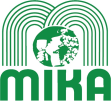 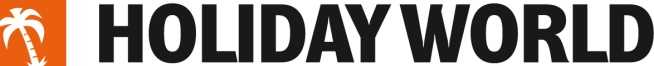 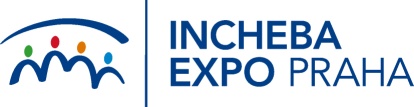 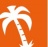 HOLIDAY WORLDHOLIDAY WORLD Tour de jižní Morava 2013Jedním z nejdůležitějších míst pro účinnou reklamu a propagaci  aktivit v oblasti turistiky, které nabízí jižní Morava, bude v příštím roce 22. středoevropský veletrh cestovního ruchu Holiday World ve dnech 7.- 10. února 2013 v Praze. Na tomto veletrhu se prezentují nejen cestovní kanceláře, hotely a další gastronomická zařízení, ale je hlavně místem k setkání vedoucích pracovníků těchto zařízení a zde je předpoklad navázání nových obchodních vztahů	. 				Hlavní myšlenkou a cílem projektu „Tour de jižní Morava“ je představit  náš kraj komplexně. Jednalo by se o expozici rozdělenou podle vinařských oblastí, kde by se prezentovaly nejen vinařské obce a  samotní výrobci vín, ale zároveň i historické památky, hotely, penziony, vinařské a další  turisticky zajímavé akce. Expozice bude vedle stánku Jihomoravského kraje,      tak aby jednotlivé vinařské oblasti na sebe navazovaly.Ve spolupráci s pořadatelem veletrhu INCHEBA EXPO Praha byly vytvořeny pro expozici „ Tour de jižní Morava “ speciální ceny stánků. V příloze jsou  druhy typizovaných stánků i s popisem kompletních služeb.Ceny těchto expozic při přihlášce a úhradě do 30.září 2012 :Typ   6 m2       -  21.500,- Kč bez DPH včetně přípojky na chladící zařízeníTyp   9 m2     -  27.500,- Kč bez DPH včetně přípojky na chladící zařízeníTyp 12 m2     -  35.700,- Kč bez DPH včetně přípojky na chladící zařízení	 Výstavní plocha pro vlastní expozice a další způsoby prezentace budou řešeny individuálně.	Věříme, že využijete možnosti propagace nejen vinařství, vašich penzionů,                        ale i akcí s vinařskou tematikou konaných ve vaší obci, nebo oblasti.					S pozdravem							Ing. Miroslav Karbula							   ředitel expozice          MIKA CZ, s.r.o. Brno       Černovická 2b, 617 00  Brno, tel.: 545234507, fax : 545234508  info@mika.cz Závazná přihláška Tour de jižní Morava 2013     				Zašlete nejpozději do 29. září 2012na adresu MIKA CZ,s.r.o.,Černovická  2b, 617 00 Brno, fax : 545234508, nebo e-mail : info@mika.cz Firma, adresa  :Telefon, fax :    						e-mail :IČ :								DIČ :Kontaktní osoba :Přihlašujeme se závazně na výstavu Holiday World, expozice Tour de jižní MoravaStánek typ  : Individuální výstavba :Potvrzuji správnost  uvedených podkladů .V ...........................       dne…….  .                                                            		................................................                                                                                                                                                                                  Podpis a razítko